Уважаемые коллеги!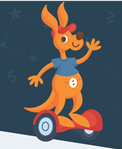 В апреле 2022 года состоится игра по математике для дошкольников «СМАРТИК».Цели игры: Развитие логики, смекалки и soft skills Опыт прохождения конкурсов и тестирований Формирование готовности к отборочным испытаниям Формирование интереса к математике Развитие мотивации достиженийФормат проведения:Где? Проводится в детских садахКогда? Один раз в учебном году (апрель) Для кого? Для старших групп (дети 5-7 лет) Как? Дети решают задачи и выбирают ответ из предложенного набораПриглашаем Ваших ребят принять участие в новой игре! Участвовать без всякого предварительного отбора могут все желающие воспитанники дошкольных учреждений. Участникам будут предложены 10 ярких интересных заданий: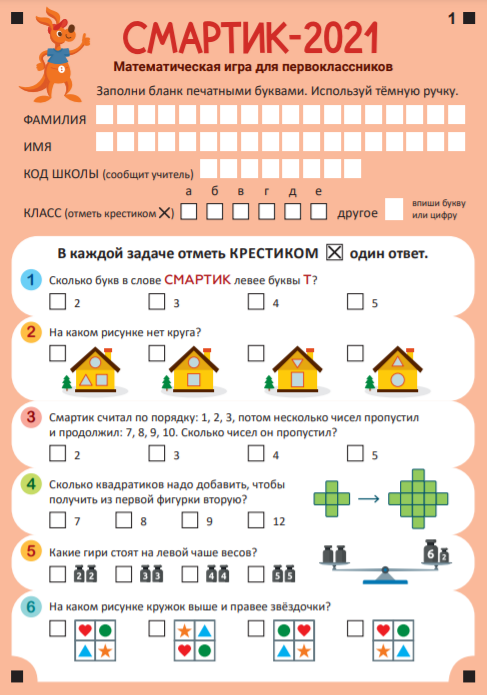 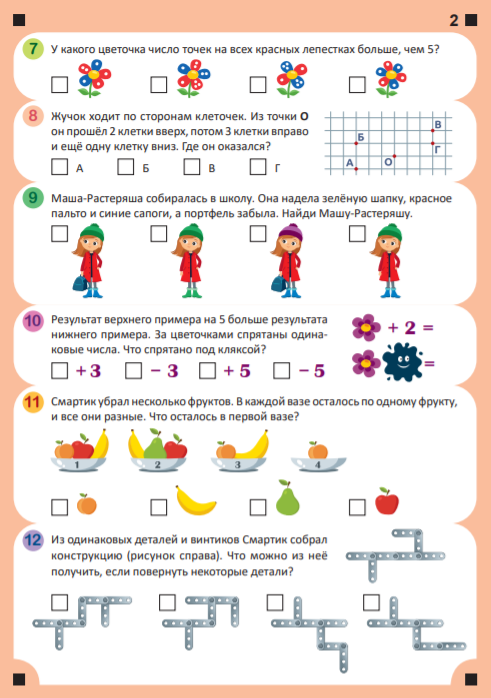 	Материалы для проведения игры (Информационный буклет (афиша), инструкция для воспитателяигровой буклет участника, сувенир для каждого участника, подарочный плакат для воспитателяБлагодарственные письмо воспитателю) выдаются учреждениям за 1–2 дня до игры региональным организатором. С отдалёнными учреждениями, не имеющими возможности получить материалы в эти сроки непосредственно в оргкомитете, вопрос о более ранней выдаче материалов решается индивидуально.                ___ «___________» 2022 г.Заявка на участие в игре СМАРТИК для детского садаМАУ ДО ЦТР и ГО «Информационные технологии» в лице директора Андреевой Елены Альфонсовны (далее – «Оргкомитет») и Дошкольная образовательная организация_______________________________________________________(далее – «ДОО») договорились о совместном проведении игры «СМАРТИК» для детского сада (далее – «Мероприятие») в ДОО на следующих условиях:1. Оргкомитет и ДОО соблюдают Правила и Методические рекомендации по проведению Мероприятия, опубликованные на сайте mathkang.ru.2.  Игра «СМАРТИК» для детского сада проводится с 4 по 17 апреля 2022 года.  3. Оргвзнос за участие в Мероприятии в 2022 году не должен превышать 100 рублей. 4. Оргкомитет:обеспечивает ДОО материалами по проведению Мероприятия для числа участников, указанного в данном соглашении;осуществляет обработку результатов Мероприятия, загруженных ДОО на сайте mathkang.ru;передает в электронном виде в ДОО результаты обработки: сводную ведомость по всем участникам, а также заполненные сертификаты и благодарственные письма;передает ДОО подарки для всех участников, бланки благодарственных писем и подарки для воспитателей, проводивших игру.5. ДОО:выделяет организатора, ответственного за проведение Мероприятия в ДОО:_________________________________________________________________________________________формирует заявку на основании свободного изъявления родителей (законных представителей) воспитанников ДОО желания участвовать в Мероприятии и передает ее в Оргкомитет;получает в Оргкомитете материалы для проведения Мероприятия (конверт с заданиями) и подарки для всех участников, оплативших оргвзнос, а также благодарственные письма и подарки воспитателям;в любой удобный день с 4 по 17 апреля проводит Мероприятие в ДОО;проводит проверку работ и раздает подарки всем участникам;при желании загружает ответы участников на сайт mathkang.ru и получает в электронном виде отчет по ДОО и заполненные сертификаты;гарантирует наличие требуемого законодательством согласия родителей (законных представителей) на необходимую обработку персональных данных несовершеннолетних авторов ответов и несёт всю вытекающую из этого ответственность;6. Количество детей, желающих участвовать в Мероприятии:7. Контакты и подписи.УВАЖАЕМЫЕ КОЛЛЕГИ! Оплата производиться одной квитанцией за всех участников от ДОУКОМИССИЯ   ПО ДАННОМУ ПЛАТЕЖУ БАНКОМ НЕ ВЗИМАЕТСЯ!!!ПРИ ОПЛАТЕ ВЫ (ИЛИ СОТРУДНИК БАНКА) ВЫБИРАЕТЕ УСЛУГУ «ИГРЫ»ДОООргкомитетНаименование: ____________________________________________________________________________________________________Адрес:___________________________________________________Телефон:_________________________________________________МАУ ДО ЦТР и ГО «Информационные технологии»Адрес: 236029, г. Калининград,  ул. Полковника Ефремова, д.10Телефон: (4012)322977Электронный адрес: citois@edu.klgd.ruИНН 3906139984/КПП 390601001УФК по Калининградской области (КЭИФ, МАУ ДО ЦТР и ГО "Информационные технологии" л/сч 80273J01830)р/с № 03234643277010003500БИК 012748051сч.банка 40102810545370000028ОГРН 1053903083849 ОКПО 73704878Директор ________________ Е.А. Андреева м.п.     ___________ /  ________________________КВИТАНЦИЯИНН 3906139984 / КПП 390601001     УФК по Калининградской области (КЭИФ, МАУ ДО ЦТР и ГО «Информационные технологии» л/с 80273J01830) ОКТМО  27701000 КБК 000 00000000000000130ИНН 3906139984 / КПП 390601001     УФК по Калининградской области (КЭИФ, МАУ ДО ЦТР и ГО «Информационные технологии» л/с 80273J01830) ОКТМО  27701000 КБК 000 00000000000000130ИНН 3906139984 / КПП 390601001     УФК по Калининградской области (КЭИФ, МАУ ДО ЦТР и ГО «Информационные технологии» л/с 80273J01830) ОКТМО  27701000 КБК 000 00000000000000130ИНН 3906139984 / КПП 390601001     УФК по Калининградской области (КЭИФ, МАУ ДО ЦТР и ГО «Информационные технологии» л/с 80273J01830) ОКТМО  27701000 КБК 000 00000000000000130ИНН 3906139984 / КПП 390601001     УФК по Калининградской области (КЭИФ, МАУ ДО ЦТР и ГО «Информационные технологии» л/с 80273J01830) ОКТМО  27701000 КБК 000 00000000000000130ИНН 3906139984 / КПП 390601001     УФК по Калининградской области (КЭИФ, МАУ ДО ЦТР и ГО «Информационные технологии» л/с 80273J01830) ОКТМО  27701000 КБК 000 00000000000000130ИНН 3906139984 / КПП 390601001     УФК по Калининградской области (КЭИФ, МАУ ДО ЦТР и ГО «Информационные технологии» л/с 80273J01830) ОКТМО  27701000 КБК 000 00000000000000130ИНН 3906139984 / КПП 390601001     УФК по Калининградской области (КЭИФ, МАУ ДО ЦТР и ГО «Информационные технологии» л/с 80273J01830) ОКТМО  27701000 КБК 000 00000000000000130(ИНН и наименование получателя платежа)(ИНН и наименование получателя платежа)(ИНН и наименование получателя платежа)(ИНН и наименование получателя платежа)(ИНН и наименование получателя платежа)(ИНН и наименование получателя платежа)(ИНН и наименование получателя платежа)(ИНН и наименование получателя платежа)р/с № 03234643277010003500р/с № 03234643277010003500р/с № 03234643277010003500р/с № 03234643277010003500р/с № 03234643277010003500р/с № 03234643277010003500р/с № 03234643277010003500р/с № 03234643277010003500(номер счета получателя платежа)(номер счета получателя платежа)(номер счета получателя платежа)(номер счета получателя платежа)(номер счета получателя платежа)(номер счета получателя платежа)(номер счета получателя платежа)(номер счета получателя платежа)Отделение Калининград г. КалининградОтделение Калининград г. КалининградОтделение Калининград г. КалининградОтделение Калининград г. КалининградОтделение Калининград г. КалининградОтделение Калининград г. КалининградОтделение Калининград г. КалининградОтделение Калининград г. Калининград(наименование банка и банковские реквизиты)(наименование банка и банковские реквизиты)(наименование банка и банковские реквизиты)(наименование банка и банковские реквизиты)(наименование банка и банковские реквизиты)(наименование банка и банковские реквизиты)(наименование банка и банковские реквизиты)(наименование банка и банковские реквизиты) БИК 042748001 БИК 042748001 БИК 042748001Наименование: «СМАРТИК»  название ДОУ  Наименование: «СМАРТИК»  название ДОУ  Наименование: «СМАРТИК»  название ДОУ  Наименование: «СМАРТИК»  название ДОУ  Наименование: «СМАРТИК»  название ДОУ  Наименование: «СМАРТИК»  название ДОУ  Наименование: «СМАРТИК»  название ДОУ  Наименование: «СМАРТИК»  название ДОУ  (наименование платежа)(наименование платежа)(наименование платежа)(наименование платежа)(наименование платежа)(наименование платежа)(наименование платежа)(наименование платежа)ДатаСумма платежаСумма платежаСумма платежа                 руб. 00 коп.                     руб. 00 коп.    (Ф.И.О., адрес плательщика)(Ф.И.О., адрес плательщика)(Ф.И.О., адрес плательщика)(Ф.И.О., адрес плательщика)(Ф.И.О., адрес плательщика)(Ф.И.О., адрес плательщика)(Ф.И.О., адрес плательщика)(Ф.И.О., адрес плательщика)КассирПлательщикПлательщик